Cukrárska výrobaOdborný výcvikDV: január 2022Smotanové náplneSpoločným znakom smotanových náplní je použitie základnej suroviny : - čerstvej sladkej smotany na šľahanie s obsahom tuku 33%,- rastlinnej šľahačky, ktorej šľahaním možno získať tuhú, trvanlivú penu.Optimálna teplota šľahania šľahačky je 3 až 5 °C, maximálne však 10°C. Druhy smotanových náplní:- šľahačková náplň (smotana na šľahanie, práškový cukor)- smotanové krémy (smotana na šľahanie, kakaový prášok, cukrárenská kakaová poleva CKP, stužený pokrmový tuk SPK, maslo...).Smotanové krémy:1, parížska šľahačka ľahká sa pripravuje uvarením smotany na šľahanie s cukrom a preosiatym kakaovým práškom. Po uvarení a čiastočnom vychladnutí sa nechá do druhého dňa vychladiť na 5 až 6 °C. Zmrznutá uvarená parížska šľahačka sa zle šľahá a vo výrobku rýchlo redne. Farba náplne je svetlohnedá, má príjemnú a chladivo horkastú chuť. 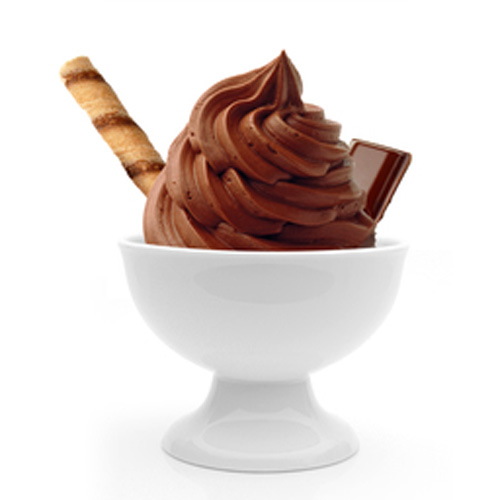 Suroviny na 1 kg náplne:smotana na šľahanie			0,980 kgkakaový prášok			0,070 kgkrupicový cukor			0,100 kg2, cigánsky krém sa pripravuje rovnako ako parížsky krém, namiesto kakaového prášku sa používa CKP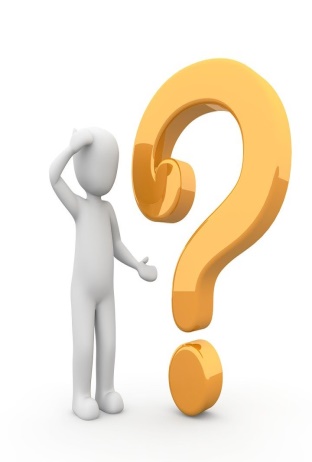 OtázkyCharakterizuj smotanové náplne.Vymenuj druhy smotanových náplní.Vymenuj suroviny na výrobu smotanových náplní.